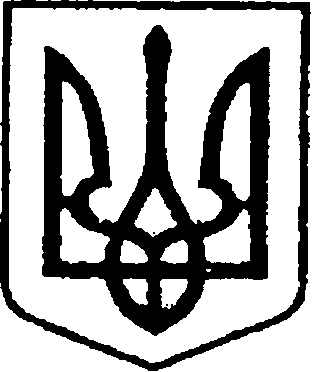                                                         УКРАЇНА                                         ЧЕРНІГІВСЬКА ОБЛАСТЬН І Ж И Н С Ь К А    М І С Ь К А    Р А Д АВ И К О Н А В Ч И Й    К О М І Т Е Т					Р І Ш Е Н Н Явід 01 грудня  2022 р.             	 м. Ніжин    			№ 423Про встановлення меморіальних дощок  Єсипенку О.Г., Литвинову Р.М.,Старостенку Є.Г., Григоренку А.О., Дворніку В.М. на будівлі за адресоюм.Ніжин, вул. Об’їжджа, 123(будівля ЗОШ  № 15)	Відповідно до ст. 32, 40, 42, 59  Закону України «Про місцеве самоврядування в Україні», Регламенту виконавчого комітету Ніжинської міської ради VІІІ скликання, затвердженого рішенням Ніжинської міської ради Чернігівської області від 24 грудня 2020 року № 27-4/2020, звернення директора Ніжинської ЗОШ № 15  Тетяни Павлюченко  від 18.10. 2022 року , з метою  вшанування загиблих  захисників України  Єсипенка Олександра, Литвинова Романа, Старостенка Євгена, Григоренка Артема, Дворніка Віталія   виконавчий комітет Ніжинської міської ради вирішив:	1. Встановити меморіальні дошки Єсипенку Олександру Геннадійовичу,  Литвинову Роману Миколайовичу, Старостенку Євгену Григоровичу, Григоренку Артему Олександровичу, Дворніку Віталію Михайловичу на  будівлі за адресою  м.Ніжин, вул. Об’їжджа, 123 (будівля ЗОШ  № 15). Тексти меморіальних дошок додаються.  2. Т.в.о. начальника відділу інформаційно-аналітичної роботи 
та комунікацій з громадськістю виконавчого комітету Ніжинської міської ради  Гук О.О. забезпечити оприлюднення цього рішення шляхом розміщення на офіційному сайті Ніжинської міської ради.                                	3.   Контроль за виконанням рішення покласти на заступника міського голови з питань діяльності виконавчих органів влади Смагу С.С.Міський голова 					  		Олександр КОДОЛАВізують:Начальник управління культуриі туризму Ніжинської міської ради			          Тетяна БАССАКЗаступник міського голови з питань діяльності виконавчих органів влади							Сергій СМАГАНачальник  відділу юридично-кадрового забезпечення 					В’ячеслав ЛЕГАКеруючий справами виконавчого комітету 						Валерій САЛОГУБДодаток дорішення виконавчого комітету Ніжинської міської радивід 01.12. 2022 р. №423Тексти меморіальних дощок«Випускник Ніжинської ЗОШ І-ІІІ ст. № 15 Дворнік Віталій Михайлович. 18.05.1981 – 29.09.2022. Учасник АТО. Військове звання – старший сержант.З 24.02.2022 року обороняв місто Ніжин. Загинув на південному фронті, героїчно захищаючи суверенітет і територіальну цілісність України. Вічна Слава Герою!»«Випускник Ніжинської ЗОШ І-ІІІ ст. № 15 Єсипенко Олександр Геннадійович. 25.04.1996 – 30.03.2022. Лейтенант ЗСУ. З 24.02.2022 року обороняв місто Ніжин. Загинув у боях біля села Велика Дорога,   героїчно захищаючи суверенітет і територіальну цілісність України. Нагороджений орденом Богдана Хмельницького ІІІ ступеня (посмертно). Вічна Слава Герою!»«Випускник Ніжинської ЗОШ І-ІІІ ст. № 15 Литвинов Роман Миколайович.18.03.1976 – 03.08.2022. Учасник АТО. Підполковник. Загинув під час виконання бойового завдання  біля міста Курахове Донецької області, героїчно захищаючи суверенітет і територіальну цілісність України. Вічна Слава Герою!»«Випускник Ніжинської ЗОШ І-ІІІ ст. № 15 Старостенко Євген Григорович. 09.09.1986 – 25.07.2022. Військове звання – солдат. Стрілець. Загинув під час виконання бойового завдання поблизу міста Бахмут Донецької області, героїчно захищаючи суверенітет і територіальну цілісність України. Вічна Слава Герою!»«Випускник Ніжинської ЗОШ І-ІІІ ст. № 15 Григоренко Артем Олександрович. 02.07.1996 – 08.09.2022. Учасник АТО.  Військове звання – старший солдат.  Снайпер. Загинув під час виконання бойового завдання  біля міста Ізюм Харківської області, героїчно захищаючи суверенітет і територіальну цілісність України. Вічна Слава Герою!»Пояснювальна записка  до проєкту рішення виконавчого комітету«Про встановлення меморіальних дощок  Єсипенку О.Г., Литвинову Р.М.,Старостенку Є.Г., Григоренку А.О., Дворніку В.М. на будівлі за адресоюм.Ніжин, вул. Об’їжджа, 123 (будівля ЗОШ  № 15)»1. Обґрунтування необхідності прийняття акта Проєкт рішення сесії Ніжинської міської ради «Про встановлення меморіальних дошок  Єсипенку О.Г., Литвинову Р.М., Старостенку Є.Г., Григоренка А.О., Дворніку В.М. на будівлі за адресою м.Ніжин, вул. Об’їжджа, 123 (будівля  ЗОШ  № 15)»  розроблено відповідно до ст. 32, 40, 42, 59  Закону України «Про місцеве самоврядування в Україні», Регламенту виконавчого комітету Ніжинської міської ради VІІІ скликання, затвердженого рішенням Ніжинської міської ради Чернігівської області від 24 грудня 2020 року № 27-4/2020, звернення директора Ніжинської ЗОШ № 15  Тетяни Павлюченко  від 18.10. 2022 року  та метою вшанування загиблих  захисників України  Єсипенка Олександра, Литвинова Романа, Старостенка, Євгена, Григоренка Артема, Дворніка Віталія .Встановлення меморіальних дошок  на честь загиблих захисників України Єсипенка Олександра, Литвинова Романа, Старостенка, Євгена, Григоренка Артема, Дворніка Віталія на навчальному закладі, де вони здобували освіту, важливий крок у збереженні пам’яті,  патріотичному вихованні та вшануванні захисників, які загинули на бойовому посту під час російського вторгнення на територію України.2. Загальна характеристика і основні положення проектуПроект рішення складається з  3  пунктів.Пункт 1 містить інформацію про встановлення меморіальних дошок на будівлі адресою вул. Об’їжджа, 123 (приміщення ЗОШ  № 15). Додаток .Пункт 2 містить інформацію про забезпечення оприлюднення даного рішення на сайті міської ради.Пункт 3  визначає контролюючого за організацію виконання даного рішення.Начальник управління культуриі туризму									Тетяна БАССАК